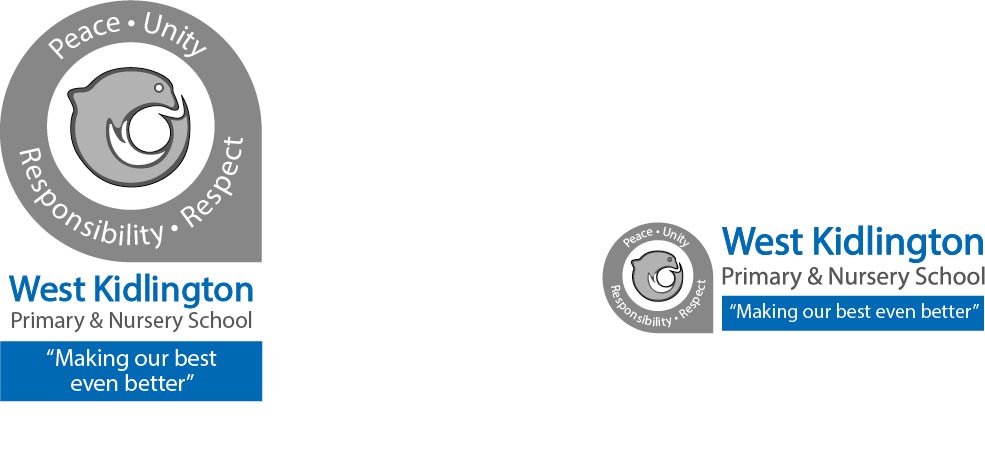 WEST KIDLINGTON SCHOOL VISION FOR THE PRIMARY PE & SPORT PREMIUM FUNDINGMission StatementAt West Kidlington Primary & Nursery, we have worked hard over the last 18 months to raise the profile of PE & Sport in the curriculum, both during and beyond the school day. Our work in this area has benefitted from government funding provided to primary schools, in additional to main school funding. Initially the funding was only to be provided for 2013-14 and 2014-15, but since has been extended until 2020. From September 2017 the Primary PE & Sport Premium funding will be doubled from £160 million per year to £320 million per year to help schools support healthier, more active lifestyles. This funding will enable us to make further self-sustaining improvements to the quality and breadth of PE and sport we offer. During 2017-18, we will focus on embedding a whole school approach to promoting healthy behaviours to better support children's well-being and mental health. Sue Wilkinson, Strategic Lead from the Association for Physical Education (AFPE) said: “AFPE is delighted to see that the Government is investing in the health and well-being of young people by doubling the funding for the Primary PE & Sport Premium, from September 2017.” It is expected that schools will see an improvement against the following five key indicators: The engagement of all pupils in regular physical activity – kick-starting healthy active lifestyles. The profile of PE and Sport being raised across the school as a tool for whole school improvement. Increased confidence, knowledge and skills of all staff in teaching PE and Sport. Broader experience of a range of sports and activities offered to all pupils. Increased participation in competitive sport. Context 2016/17For the 2016/2017Academic year we received the School Games Silver mark. The School Games Mark is a government led awards scheme launched in 2012 to reward schools for their commitment to the development of competition across their school and into the community. Further, at the end of the month, as we finished for the summer holiday, we had confirmation of our success in gaining the Youth Sport Trust Gold Quality Mark. As a school, we had to audit and demonstrate our commitment to delivering the best possible sporting experiences for children at our school; that PE is embedded; and that all children are enjoying and living healthy lifestyles through PE and sport. PE and sport are at the very heart of school life at West Kidlington; there are a whole range of educational, health and wellbeing benefits from delivering high quality PE and school sport, and we see on a regular basis, that when it is delivered well, it can transform the lives of pupils. DETAILS OF HOW WE SPENT OUR 2016-17 PE & SPORT PREMIUM FUNDING During 2017-18, in addition to part funding the cost of a specialist PE teacher to deliver high quality PE lessons across the school, we have allocated budget funds to: Buy into the North Oxfordshire School Sport Partnership. This has brought the following benefits: Access to a School Games Co-ordinator to support the school to improve its provision of PE and sport. . Increased pupil participation in school games, and inter-school competitions and tournaments. Provide a well-managed school sport partnership structure that is over seen by school sports co-ordinator. Facilitate regular networking opportunities for the PE Co-ordinator. Support the development and delivery of intra-school competitions and festivals. Purchase specialist equipment and teaching resources. Purchase new playground equipment for the children to use at break and lunchtimes.  Offer a Change4Life Club, helping children build a healthier lifestyle. Provide places for pupils at after-school sports clubs and holiday clubs. Run Intra School Competitions We have engaged with quality assured coaches to provide an increased range of opportunities beyond the curriculum for PE & sport to enrich and enhance the experience of pupils and encourage increased participation. During 2017-18 these have included the following after-school clubs: Jujitsu and a variety of different sports run through Club Energy. Progress against 5 key indicators:1. The engagement of all pupils in regular physical activity – kick-starting healthy active lifestyles- Stronger links with local clubs through partnership competitions has led to students joining new sports teams. Change 4 life club delivered by member of teaching staff on a weekly basis targeting the least active pupils in the school. Lee Smith (PE Mentor) trained this member of staff. Mile a day led by staff in the mornings to engage all pupils in physical activity each day. 2. The profile of PE and sport being raised across the school as a tool for whole school improvement. 10 of 16 teachers in the school have been mentored by Lee Smith (PE Mentor). Celebration assembly every week to ensure the whole school is aware of the importance of PE and Sport and to encourage all pupils to aspire to being involved in the assemblies. Headteacher and PE Coordinator have attended primary PE Days and fed back ideas gained to whole school. PE noticeboard introduced outside to highlight sport to pupils, staff and parents. 3. Increased confidence, knowledge and skills of all staff in teaching PE and sport. 10 of 16 teachers in the school have been mentored by Lee Smith (PE Mentor). Staff report that they now feel more equipped to deliver high quality lessons in PE. They report gaining new ideas, knowledge, confidence and skills. 4. Broader experience of a range of sports and activities offered to all pupils- Have introduced new sports into the curriculum such as dodgeball. Year 3 multiskills and year 4 team building festivals added to partnership festivals calendar. 5. Increased participation in competitive sport- ?PE & SPORT PREMIUM FUNDING ALLOCATIONS Since September 2013, all primary schools across England have received a share of the Government £150m per annum Primary Physical Education and Sport Premium. In September 2017 the total grant available was doubled to £300m.  The funding is ring-fenced and must be spent on additional and sustainable improvements to the quality of PE and sport primary schools offer. West Kidlington School have received £19,350 for the current academic year.£2,000 of our grant has been spent on our annual affiliation to North Oxfordshire School Sport Partnership (NOSSP).  This affiliation gives West Kidlington School access to regular expert advice and support from a secondary PE specialist, quality assured professional development training for teachers and teaching assistants, termly networking opportunities for our PE lead, occasional input and support from qualified sports coaches, access to regular sports competitions and festivals including national School Games competitions, support with the development and delivery of primary Change4Life sports clubs, links to quality assured community clubs and leisure providers, data collection to help measure and monitor progress and impact and regular national and local updates relating to PE, children’s health and well-being and school sport.NOSSP affiliation also provides automatic primary Level 2 membership to Youth Sport Trust and a range of additional benefits and support including the Youth Sport Trust Quality Mark.For a copy of our agreement with North Oxfordshire School Sport Partnership please click here. (Add link)HOW WE INTEND TO SPEND OUR 2017-18 ALLOCATION In September 2017 the decision was taken by senior leaders and the governing body to appoint a professional Sports Coach as a permanent fulltime PE teacher (unqualified). This has had a significant impact on raising the profile of PE & Sport, on improving provision and in raising pupil participation in sporting activities. This spending is in addition to other sport related expenditure, for example buying into the services of an Extended Services Sports Co-ordinator with our local primary schools and providing extended swimming provision for pupils in Years 3 and 4. Our PE teacher delivers 50% of PE lessons across the school, as well as organising sporting activities at lunchtimes, delivering after-school sports clubs, attending all School Games Festivals and setting up and running Intra competitions in order to provide our children with a wider experience in physical education and activity. We will consider how we can spend the additional premium to further enhance our PE and sports facilities. To ensure that our PE & Sport Premium is spent in the most effective way the following principles have been agreed by the PE & leadership team within school and the White Horse Federation in collaboration with transitional board members: Provide high quality PE & Sport delivered by a suitably qualified teacher. Extend our range of school sports clubs, including a Change4Life Club for our least active pupils. Increase pupils’ participation in the School Games Programme. Support/fund free after-school clubs for all pupilsPE mentor from Gosford Hill School/NOSSPRun a range of sports activities with other schools. Undertake monitoring and analysis to identify pupils who do not participate in sporting activities beyond the school day, and provide support and encouragement to enrol them in an activity of their choice. Monitor and evaluate spending of the Premium to demonstrate impact on outcomes for pupils. PE, leadership team and White Horse Federation to be actively involved in the decision-making and evaluation processes. Affiliation for NOSSP/Partnership FestivalsIMPACT OF SPENDING ON PE & SPORT PARTICIPATION AND ATTAINMENT 2017/18Since having the additional funding we have been able to increase the opportunities for pupils here at West Kidlington. With our new PE teacher running break, lunch and after school clubs the children have the chance to participate in clubs free of charge. Currently our break time activities see between 30-60 engage within a sport for 20 minutes each day. Additionally the lunch time club in term 1 had an outstanding turnout of 54% KS2 children playing sport.The free after school clubs have seen over 120 children participate within these clubs which offer a variety of different sports. By the end of the academic year we hope to have engaged at least 85% of children here at West Kidlington through the after school clubs.NOSSP IMPACT649 primary children have participated in a festival from years 1-6 across the schools (last year we had 595 students participating in these 6 festivals so we have got 54 more children involved this year!). Which is nearly a 10% increase!151 from pupils from West Kidlington (13% PP & 13% SEND)353 Boys = 54%296 Girls = 46%77 children with SEND have participated which is 12% of the total.  LAST YEAR ONLY 33 SEND CHILDREN TOOK PART IN THESE 6 FESTIVALS – SO THIS IS AN INCREASE OF 44 CHILDREN.88 PP children have participated which is 14% of the total.INCREASED PUPILS PARTICIPATION IN ALL SPORTING FESTIVALS (INTRA AND INTER)The additional funding has given the children of West Kidlington the opportunity to participate in after school clubs for free. Along with the external sport coaching companies that come and work with our school and our free after school club provision we are engaging more children outside of school hours. EXTRA-CURRICULAR CLUB PARTICIPATION PE and Sport Premium Key IndicatorFocusActionsHow many children will benefitEvidence/ Impact Sustainability/ Next StepsThe engagement of all pupils in regular physical activity – kick-starting healthy active lifestylesMonitor the physical activity levels of all pupils at school to ensure that all pupils are physically active for at least 30mins per day. Create targeted interventions for the least active pupils within the school.Continue to run and expand change4life club to inspire the least active pupils. Develop the use of playground leaders to raise physical activity levels across the school. The running of the Change 4 Life club has targeted the least active children in the school providing them an opportunity to participate in a variety of different sports and physical activitiesThe targeted interventions are based on the least active children during the school day. By selecting these children from our physical activity charts we can see which children are being less active and encourage them to be more active during break and lunch with a variety of games and challenges. KS2 (206 children)Dependant on the number of children that are less activeBetween 8-15 children every 5 weeksIn term 1 we had an average of 56% of pupils participate in sports during lunch time and between 30-60 children participate in break time activities. Continue to monitor the physical activity levels of all KS1 and KS2 children with the aim of have all children participate in 30 minutes of physical activity everyday whilst in our presence. Continue to run the Change 4 Life club for those that are less active. Seek new ways to encourage children to participate both during school and away from it.The profile of PE and sport being raised across the school as a tool for whole school improvementCelebration assembly every week to ensure the whole school is aware of the importance of PE and Sport and to encourage all pupils to aspire to being involved in the assemblies. Extra notice boards in main entrance to raise the profile of PE and Sport for all visitors and parents.Role models - sporting personalities so pupils can identify with success and aspire to be a local sporting hero.Achievements celebrated in assembly (match results + notable achievements in lessons etc.) on a weekly basis. SL to action with all staff across the school creating new PE noticeboards and ensuring they are kept up to date throughout the year. Ascertain which personalities the pupils relate to and invite them into school. Whole School (310 children)Notice board displays in the hall and on the external wall of the year 3 classroom. Attendance of pupils during festivals and after school clubs. Continue with the School Sports Termly Newsletter to engage both pupils and parents. Introduce Health related fitness in 2018/2019 academic year to educate pupils of the importance of being active and leading a healthy lifestyle. Continue to advertise and display PE achievements and information via the notice boards.  Increased confidence, knowledge and skills of all staff in teaching PE and sportFocus on up skilling staff (Lee Smith NOSSP Mentor/Scott Latham PE Coordinator) to continue to mentor teachers on a weekly basis. Increased training opportunities for lunchtime supervisors. NOSSP mentor has worked with PE Coordinator. Carl Hamilton (NOSSP partnership manager) led training for 4 members of playground leaders in November 2017.Whole School (310 children)Session plans, practice ideas and the rules of the sports in our curriculum sent to all teaching members of staff.1-1 PE advice through PE coordinator   Run internal CPD events for all teaching members of staffRun internal CPD events for all lunch and break time supervisorsIncrease PE lead staff knowledge through a variety of different coursesBroader experience of a range of sports and activities offered to all pupilsContinue to offer a wider range of activities both within and outside the curriculum in order to get more pupils involved. - Focus particularly on those pupils who do not take up additional PE and Sport opportunities.We have recently introduced Dodge ball and Handball as part of our PE curriculum to provide the children a variety of sports. Whole School(310 children)Change 4 Life Pupils(8-15 pupils every 5 weeks)In term 4 all KS2 pupils will experience both Dodge ball for indoor PE and Handball for outdoor PE.The pupils on the Change 4 Life club have also experienced Lacrosse Continue to offer a variety of different sports/activities through the change 4 life club. Continue with Dodge ball and Handball as part of our PE curriculumAdvertise external community links on a bigger scale to promote sports around the local area. Increased participation in competitive sportEnsure that a higher % of pupils attend NOSSP festivals.Introduce more competitive sports opportunities within extra-curricular sport.Take all students to NOSSP festivals. Introduce more sports clubs to school so that pupils get more training for NOSSP festivals and hopefully qualify from more events thus increasing their competitive sporting opportunities. Join the year5/6 Kidlington Schools Partnership Football League. Whole School (310 children)In term 1 39% of KS2 children participated in a NOSSP FestivalIn term 2 43% of KS2 children participated in a NOSSP Festival The first competitive football fixture has been played with 3 more to come in terms 4&5Advertise external community links on a bigger scale to promote sports around the local area.Continue with the Intra Schools competitions that run for KS2DATEDESCRIPTION HOW MANY PUPILS BENEFIT FROM THIS? EXPENDITURE IMPACT Whole Academic YearScott Latham - Specialist PE teacher   310 (KS1 & KS2)£17,040Provides the school with a PE specialist to cover a range of activities and clubs to engage pupils to be more active with and away from school. These clubs include; Change 4 Life, all NOSSP festivals, after school clubs, break and lunch time clubs.  ½ Academic YearLee Smith – Mentor 310 (KS1 & KS2)£2,000This affiliation gives us access to regular expert advice and support from a secondary PE specialist, quality assured professional development training for teachers and teaching assistants, termly networking opportunities for our PE lead, occasional input and support from qualified sports coaches, access to regular sports competitions and festivals including national School Games competitions, support with the development and delivery of primary Change4Life sports clubs, links to quality assured community clubs and leisure providers, data collection to help measure and monitor progress and impact and regular national and local updates relating to PE, children’s health and well-being and school sport.Whole Academic YearLee Smith - SSCO310 (KS1 & KS2)£2,000This affiliation gives us access to regular expert advice and support from a secondary PE specialist, quality assured professional development training for teachers and teaching assistants, termly networking opportunities for our PE lead, occasional input and support from qualified sports coaches, access to regular sports competitions and festivals including national School Games competitions, support with the development and delivery of primary Change4Life sports clubs, links to quality assured community clubs and leisure providers, data collection to help measure and monitor progress and impact and regular national and local updates relating to PE, children’s health and well-being and school sport. 19/09/201720 Dodge balls310 (KS1 & KS2)£119.95To provide a range of different activities during PE lessons, break and lunch time – throwing and catching, hand eye coordination practices19/09/201710 Handballs 310 (KS1 & KS2)£61.95To provide a range of different activities during PE lessons, break and lunch time – throwing and catching, hand eye coordination practices19/09/201716 Soft Touch Balls310 (KS1 & KS2)£34.00To help children with gripping/gross motor difficulties enhance their skills19/09/201728 Netball Bibs (4 sets)206 (all of KS2)£56.60To  provide a range of different activities during PE lessons and help learners develop the rules of Netball – position related19/09/20172 Tennis Nets310 (KS1 & KS2)£119.90To provide a range of different activities during PE lessons and for children to experience the highest context of the game of Tennis – use of the net11/09/201720 Size 3 Footballs310 (KS1 & KS2)£139.88To provide a range of different activities during PE lessons – all age ranges can use this size football with the opportunity for each child to have a ball when participating11/09/201740 Bibs (4 sets)310 (KS1 & KS2)£79.80To  provide a range of different activities during PE lessons and create a distinction between teams11/09/201760 Tennis Balls 310 (KS1 & KS2)£52.88To provide a range of different activities during PE lessons, break and lunch time11/09/201720 Flat markers310 (KS1 & KS2)£24.29To  provide a range of different activities during PE lessons and create a safe way of marking out areas when using the playground or hall22/11/201780 Bibs310 (KS1 & KS2)£159.60To provide a range of different activities during PE lessons and create a distinction between teams. We will also use these to distinguish between student leaders and officials during Intra competitions05/12/2017Spare goal parts310 (KS1 & KS2)£22.32To fix the broken Samba goal and to add additional football fixtures and more realistic experience during play19/02/2018Table Tennis Table (x2) and Table Tennis Set310 (KS1 & KS2)£A unique sport which not many other primary schools can offer. This is available to use during lunch, break and PE lessons.  19/02/2018Electric Pump310 (KS1 & KS2)£To keep the sports balls pumped to a suitable pressure on a regular basis. Also provides a quick way to pump balls up if needed during lessons. 19/02/2018Basketballs size 3  (x12)Basketballs size 5 (x12)310 (KS1 & KS2)£To replace the worn and used balls which we previously had. The smaller size ball makes catching much easier for KS1 children19/02/2018Netballs (x24)310 (KS1 & KS2)£To replace the worn and used balls which we previously had. 20/03/2018Various size Goals/Nets 310 (KS1 & KS2)£1220.61To replicate a variety of sports and to provide all year groups the opportunity to use these during lunch and break times. 30/04/2018Dome Cones x40310 (KS1 & KS2)Great for when the grass is a little longer. Also good for PE lessons especially when on the playground due to the fact they don’t slip under the pupils feet30/04/2018Egg and Spoon kit310 (KS1 & KS2)To use during sports day to make up particular races. Individuals will have access to these during PE also.30/04/2018Jumping Sacks 310 (KS1 & KS2)To use during sports day to make up particular races. Individuals will have access to these during PE also.30/04/2018Stickers 310 (KS1 & KS2)To reward pupils for their hard work during sports dayEVENTYEARNUMBERIMPACTMulti-Skills356Opportunity for children to participate in inter-school sports and really work on developing unity and respect for all involved.Football414Opportunity for children to participate in inter-school sports and test themselves against children from other schools.Tag Rugby619Opportunity for children to participate in inter-school sports and test themselves against children from other schools.Multi-Skills554Opportunity for children to participate in inter-school sports and really work on developing unity and respect for all involved.Swimming58Great event for pupils to individually compete in a sport.Cross County 1-639A fantastic chance for pupils to develop self-determination and resilience within sport. ClubYEARNUMBERIMPACTFootball (WK)1-651This club has provided the children with an opportunity to develop their football skills whilst incorporating the key values here at West Kidlington.Multi –Skills(WK)1-660This has been a very popular club seeing the children develop their ABC’s through a variety of different sporting activities. Netball (WK)1-660This club has provided the children with an opportunity to develop their Netballs skills whilst incorporating the key values here at West Kidlington.Jujitsu (External)1-620Club Energy (External)530